473nmブルーレーザーGDL-473シリーズ　　【特徴・用途】　高出力のブルーレーザーです。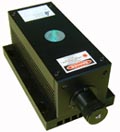 建築・土木・・・・・・・作業の基準として　　　　　　　　　生産上の位置決め・・・・切断面の位置決め、製品のガイド光センサ関連・・・・・・・凹凸や濃度の判定、形状認識画像処理・・・・・・・・画像処理の光源、形状認識　その他各種ｱﾗｲﾒﾝﾄ、DNA解析、クリスタル分析用としてご使用いただけます。LN（ローノイズ）タイプレーザーヘッド型式、形状仕様型式型式型式MODELSDL-473-LN-×××TSDL-473-×××TSDL-473-LN-×××TSDL-473-×××TSDL-473-LN-×××TSDL-473-×××T出力1~150ｍWの範囲でご希望の出力を選んでください200~600ｍWの範囲でご希望の出力を選んでください600~1500ｍWの範囲でご希望の出力を選んでください波長532±1nm532±1nm532±1nmビームモードTEM00Near　TEM00Near　TEM00出力安定性<5%@2H<5%@2H<5%@2H電源ノイズLNタイプ（ローノイズタイプのみ）　<3%（RMS,10Hz~20MHz）LNタイプ（ローノイズタイプのみ）　<3%（RMS,10Hz~20MHz）LNタイプ（ローノイズタイプのみ）　<3%（RMS,10Hz~20MHz）ウォームアップ時間<10分<15分<15分ビーム品質<1.2<2.0<2.0ビーム径<1.5ｍrad<1.5ｍrad<2.0ｍradビーム拡り角~2.0ｍｍ~3.0ｍｍ~3.0ｍｍ偏光比100：1以上100：1以上100：1以上レーザー型式SDL-LH-700SDL-LH-800SDL-LH-1000電源下記記載下記記載下記記載TTLモジュレーションTTLモジュレーション>5KHzTTLモジュレーション>5KHzTTLモジュレーション>5KHz動作温度10~35°10~35°10~35°寿命10000H10000H10000H保証期間1年間1年間1年間【0~150ｍW】【0~150ｍW】【0~150ｍW】【0~150ｍW】【0~150ｍW】型式：SDL-LH-700形状：142×73×46ｍｍ型式：SDL-PS-300　形状：134×130×62ｍｍ型式：SDL-PS-300　形状：134×130×62ｍｍ型式：SDL-PS-400形状：200×225×82ｍｍ型式：SDL-PS-400形状：200×225×82ｍｍ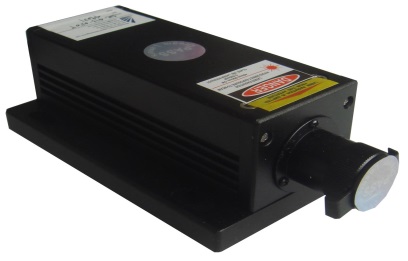 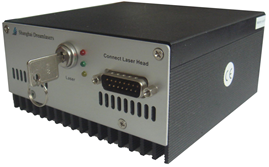 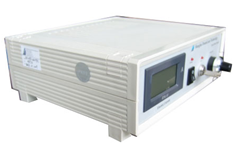 電源はご希望の機種をお選びください電源はご希望の機種をお選びください電源はご希望の機種をお選びください電源はご希望の機種をお選びください【200~600ｍW】【200~600ｍW】【200~600ｍW】【200~600ｍW】【200~600ｍW】型式：SDL-LH-800　形状：156×77×60ｍｍ　　型式：SDL-PS-500形状：240×146×104ｍｍ型式：SDL-PS-500形状：240×146×104ｍｍ型式：SDL-PS-600形状：200×290×120ｍｍ型式：SDL-PS-600形状：200×290×120ｍｍ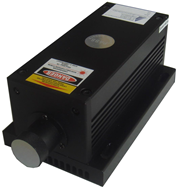 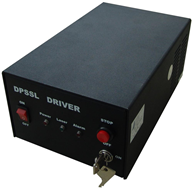 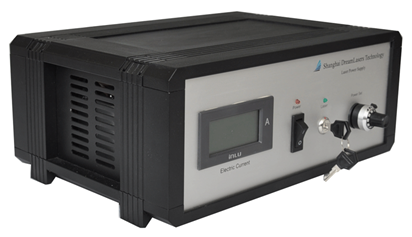 電源はご希望の機種をお選びください電源はご希望の機種をお選びください電源はご希望の機種をお選びください電源はご希望の機種をお選びください【600~1500ｍW】【600~1500ｍW】【600~1500ｍW】【600~1500ｍW】【600~1500ｍW】型式：SDL-LH-1000形状：156×77×60ｍｍ型式：SDL-LH-1000形状：156×77×60ｍｍ型式：SDL-PS-500形状：240×146×104ｍｍ　型式：SDL-PS-500形状：240×146×104ｍｍ　型式：SDL-PS-600形状：200×290×120ｍｍ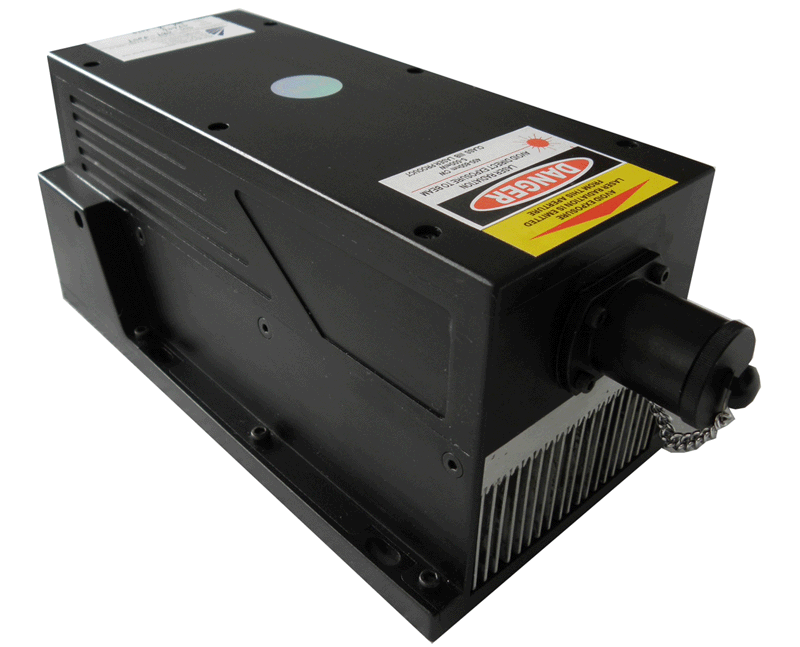 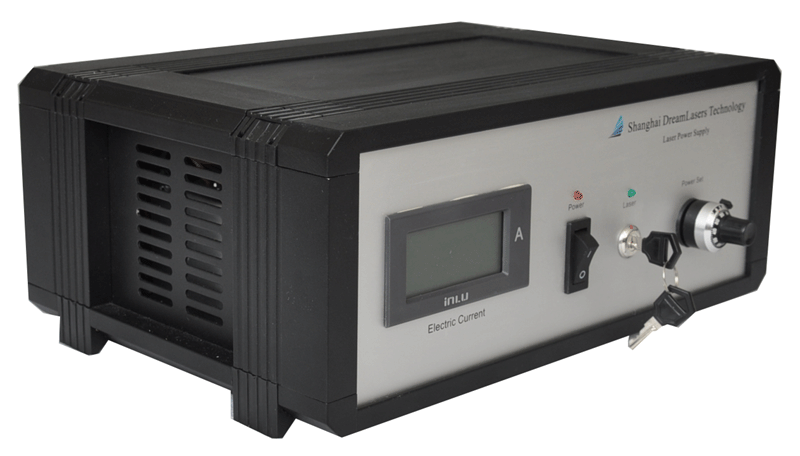 電源はご希望の機種をお選びください電源はご希望の機種をお選びください電源はご希望の機種をお選びください【0~150ｍW】【200~600ｍW】【200~600ｍW】【600~1500ｍW】　型式：SDL-LH-700形状：142×73×46ｍｍ　型式：SDL-LH-700形状：142×73×46ｍｍ型式：SDL-LH-1300　形状：198×110×50ｍｍ　ノーマル、ローノイズ供用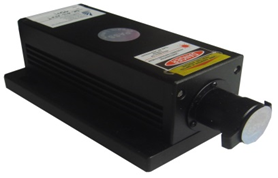 ノーマル、ローノイズ供用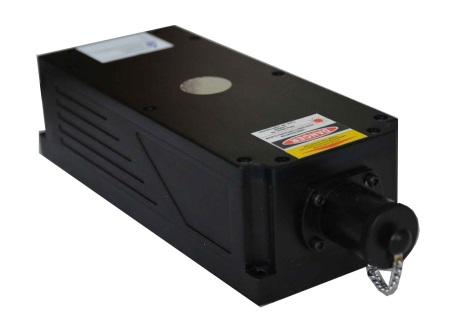 ローノイズタイプなし